兴隆台执法大队节后集中有序开展市容管理工作为了进一步规范市容环境管理秩序，打造良好的营商环境，兴隆台大队节后认真开展城市管理各项工作，取得良好成效。执法人员及时清理对联、福字等张贴物。春节过后，城区内街路两侧企事业单位及商户张贴的对联、福字等张贴物，出现破旧或残缺不齐，影响了城市的整洁形象。阴历二月二过后，大队组织执法人员对企事业单位和商户进行入户宣传，引导并帮助商家业户清理门前张贴的对联、福字。期间，清理了1340余家商户门前张贴的对联、福字。认真规范共享单车。执法人员对街路两侧的乱摆乱放的共享单车进行清理整治，随见随规范，着力解决对单车占用车道、人行道、盲道、绿化带、堵塞消防通道等问题。规范共享单车1730余辆。清理出店经营。执法人员对出店经营的商家进行整治，劝导沿街商网店主不得占道经营和在门前乱堆乱放，并协助将店外经营物品清理干净。共规范商家590余户。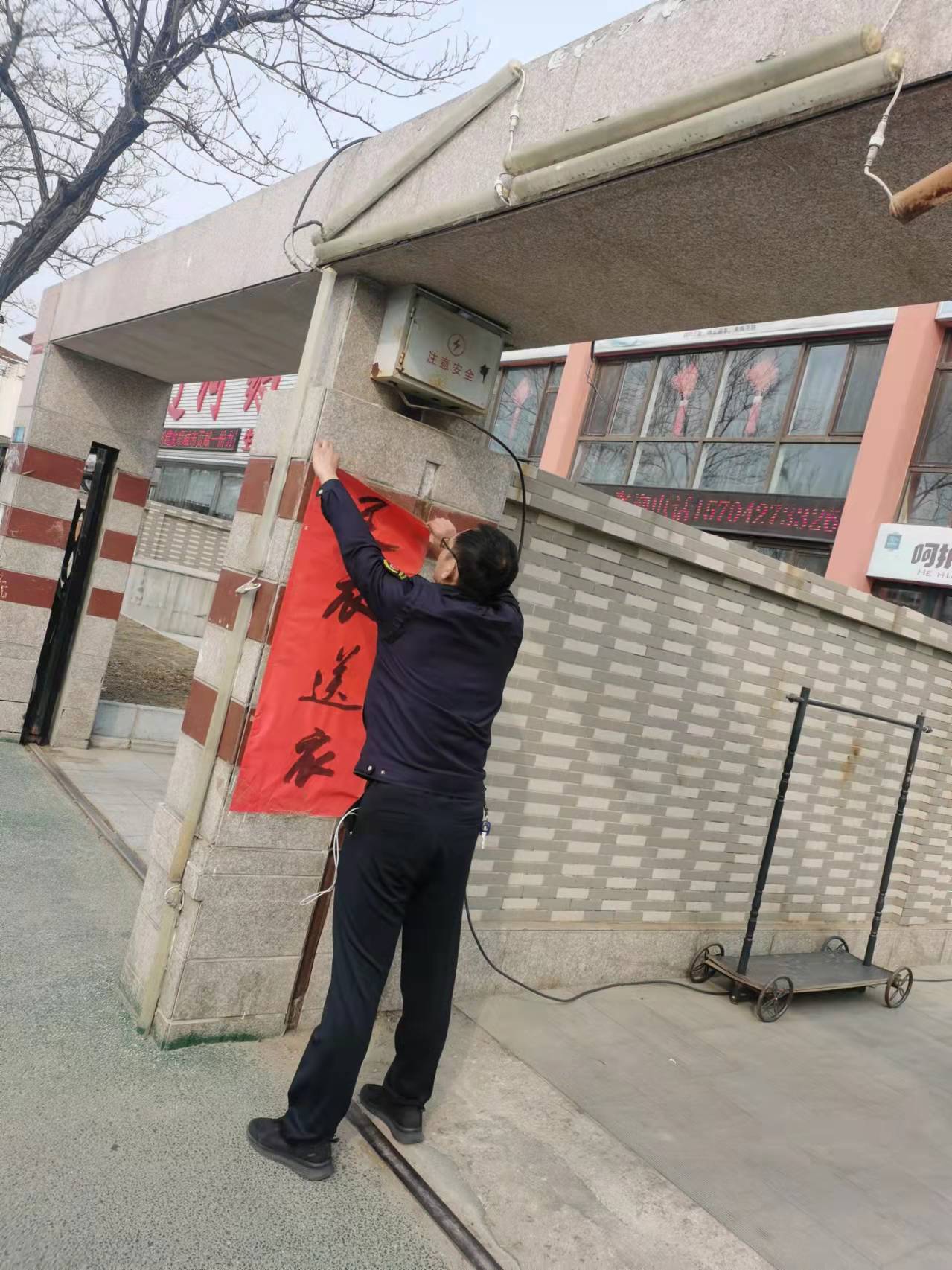 　　　　　　　市城市管理综合行政执法兴隆台大队　　　　　　　　　　　　2022年3月10日